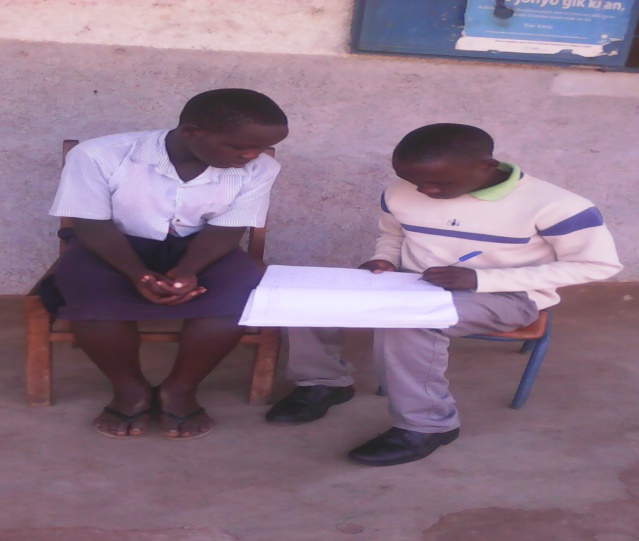 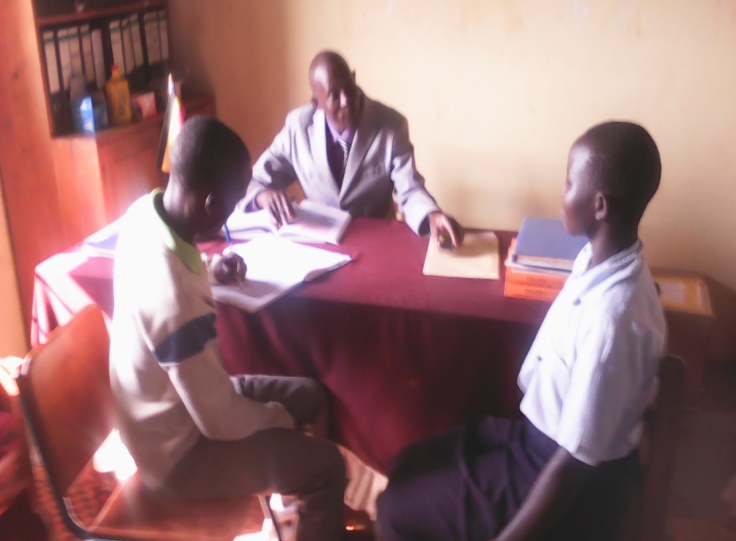 The Pictures  Auma  sharing her successful stories with Administrative Volunteer.